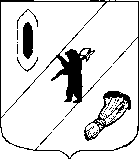 АДМИНИСТРАЦИЯ ГАВРИЛОВ-ЯМСКОГОМУНИЦИПАЛЬНОГО РАЙОНАПОСТАНОВЛЕНИЕ05.02.2024  № 108О внесении изменений в постановлениеАдминистрации Гаврилов-Ямского муниципального районаот 10.01.2022  № 8В целях оптимизации расходов и эффективного использования бюджетных средств, в соответствии с постановлением Администрации Гаврилов-Ямского муниципального района от 07.09.2021 № 751 «Об утверждении Порядка разработки, реализации и оценки эффективности муниципальных программ Гаврилов-Ямского муниципального района», руководствуясь статьей 26 Устава Гаврилов-Ямского муниципального района Ярославской области,АДМИНИСТРАЦИЯ МУНИЦИПАЛЬНОГО РАЙОНА ПОСТАНОВЛЯЕТ:Внести в постановление Администрации Гаврилов-Ямского муниципального района от 10.01.2022 №8 «Об утверждении муниципальной программы «Развитие физической культуры и спорта в Гаврилов-Ямском муниципальном районе» на 2022-2026 годы изменения согласно приложению.2. Контроль за исполнением настоящего постановления возложить на первого заместителя Главы Администрации Гаврилов-Ямского муниципального района Забаева А.А.3. Постановление опубликовать в районной массовой газете «Гаврилов-Ямский вестник» и разместить на официальном сайте Администрации Гаврилов-Ямского муниципального района.4. Постановление вступает в силу с момента официального опубликования.Исполняющий обязанностиГлавы Гаврилов-Ямскогомуниципального района				                           А.А. Забаев           Приложение к постановлению Администрации Гаврилов-Ямского муниципального районаот 05.02.2024  № 108 Изменения,вносимые в муниципальную программу района «Развитие физической культуры и спорта в Гаврилов-Ямском муниципальном районе» на 2022-2026 годы Изложить паспорт муниципальной программы Гаврилов-Ямского муниципального района «Развитие физической культуры и спорта в Гаврилов-Ямском муниципальном районе» на 2022-2026 годы в следующей редакции:ПаспортМуниципальной программы«Развитие физической культуры и спорта в Гаврилов-Ямском муниципальном районе» на 2022-2026 годы2. Целевые показатели муниципальной программы.3.	Изложить пп 3. п V Ресурсное обеспечение Муниципальной программы «Развитие физической культуры и спорта в Гаврилов-Ямском муниципальном районе на 2022-2026 годы», в следующей редакции:«3. Ресурсное обеспечение Муниципальной программы Гаврилов-Ямского муниципального района «Развитие физической культуры и спорта в Гаврилов-Ямском муниципальном районе на 2022-2026 годы»        3. Изложить Приложение 1 к Муниципальной программе «Развитие физической культуры и спорта в Гаврилов-Ямском муниципальном районе на 2022-2026 годы» в следующей редакции:«Приложение 1 к муниципальной программеМуниципальная целевая программа«Развитие физической культуры и спорта в Гаврилов-Ямском муниципальном районе на 2022-2026 годы»Паспорт муниципальной целевой программы.Задачи муниципальной целевой программыОтветственный исполнитель Муниципальной программыУправление культуры, туризма, спорта и молодежной политики Администрации муниципального района, заместитель начальника Соколова Алена Сергеевна 8(48534)23651Куратор Муниципальной программыПервый заместитель Главы Администрации муниципального районаЗабаев Андрей АлександровичОтветственные исполнители подпрограмм Муниципальной программыУправление культуры, туризма, спорта и молодежной политики Администрации муниципального районаУправление ЖКХ, капитального строительства и природопользования Администрации муниципального районаСроки реализации Муниципальной программыС 1 января 2022 по 31 декабря 2026Цель Муниципальной программы- создание для всех категорий и групп населения условий для занятий физической культурой и спортом, массовым спортомПеречень подпрограмм Муниципальной программыМЦП «РАЗВИТИЕ ФИЗИЧЕСКОЙ КУЛЬТУРЫ И СПОРТА В ГАВРИЛОВ-ЯМСКОМ МУНИЦИПАЛЬНОМ РАЙОНЕ»Объемы и источники финансирования Муниципальной программывсего по Муниципальной программе30 875 040,40 руб., из них:- федеральные средства:2022 год - 0 руб.;2023 год - 0 руб.;2024 год- 0 руб.;2025 год- 0 руб;2026 год-0 руб.- областные средства:2022 год - 0 руб.;2023 год - 0 руб.;2024 год- 0 руб.;2025 год- 0 руб;2026 год- 0 руб.- средства муниципального бюджета:2022 год – 12 918 040,40 руб.;2023 год – 16 659 000,00 руб.;2024 год – 572000,00 руб.;2025 год – 363000,00 руб;2026 год- 363 000,00 руб.иные источники:2022 год - 0 руб.;2023 год - 0 руб.;2024 год- 0 руб.;2025 год- 0 руб;2026 год-0 руб.(все источники финансирования указываются при их наличии)Плановые объемы финансирования подпрограмм Муниципальной программы по годам реализации- муниципальная целевая программа «РАЗВИТИЕ ФИЗИЧЕСКОЙ КУЛЬТУРЫ И СПОРТА В ГАВРИЛОВ-ЯМСКОМ МУНИЦИПАЛЬНОМ РАЙОНЕ»:всего 30 875 040,40 руб., из них:2022 год – 12 918 040,40 руб.;2023 год – 16 659 000,00 руб.;2024 год – 572000,00 руб.;2025 год – 363000,00 руб;2026 год- 363 000,00 руб.Конечные результаты Муниципальной программы- доля населения муниципального района в возрасте от 3 до 79 лет, систематически занимающегося физической культурой и спортом - 55 процента к 2026 годуЭлектронный адрес размещения Муниципальной программы в информационно-телекоммуникационной сети «Интернет»http://gavyam.ru/about/management/upr_kul/mcp/ №п/п№п/пНаименование показателяЕдиница измеренияПлановое значение показателяПлановое значение показателяПлановое значение показателяПлановое значение показателяПлановое значение показателяПлановое значение показателяПлановое значение показателя№п/п№п/пНаименование показателяЕдиница измерениябазовое,2021 год2022год2023 год2024 год2025 год2025 год2026 год1123456788Муниципальная программа «Развитие физической культуры и спорта в Гаврилов-Ямском муниципальном районе»Муниципальная программа «Развитие физической культуры и спорта в Гаврилов-Ямском муниципальном районе»Муниципальная программа «Развитие физической культуры и спорта в Гаврилов-Ямском муниципальном районе»Муниципальная программа «Развитие физической культуры и спорта в Гаврилов-Ямском муниципальном районе»Муниципальная программа «Развитие физической культуры и спорта в Гаврилов-Ямском муниципальном районе»Муниципальная программа «Развитие физической культуры и спорта в Гаврилов-Ямском муниципальном районе»Муниципальная программа «Развитие физической культуры и спорта в Гаврилов-Ямском муниципальном районе»Муниципальная программа «Развитие физической культуры и спорта в Гаврилов-Ямском муниципальном районе»Муниципальная программа «Развитие физической культуры и спорта в Гаврилов-Ямском муниципальном районе»Муниципальная программа «Развитие физической культуры и спорта в Гаврилов-Ямском муниципальном районе»Муниципальная программа «Развитие физической культуры и спорта в Гаврилов-Ямском муниципальном районе»1.1.1.1.Доля населения, систематически занимающегося физической культурой и спортом в общей численности населения в возрасте от 3-х до 79 летпроцентов48,349,751,353,755,455,455,4Муниципальная целевая программа «Развитие физической культуры и спорта в Гаврилов-Ямском муниципальном районе»Муниципальная целевая программа «Развитие физической культуры и спорта в Гаврилов-Ямском муниципальном районе»Муниципальная целевая программа «Развитие физической культуры и спорта в Гаврилов-Ямском муниципальном районе»Муниципальная целевая программа «Развитие физической культуры и спорта в Гаврилов-Ямском муниципальном районе»Муниципальная целевая программа «Развитие физической культуры и спорта в Гаврилов-Ямском муниципальном районе»Муниципальная целевая программа «Развитие физической культуры и спорта в Гаврилов-Ямском муниципальном районе»Муниципальная целевая программа «Развитие физической культуры и спорта в Гаврилов-Ямском муниципальном районе»Муниципальная целевая программа «Развитие физической культуры и спорта в Гаврилов-Ямском муниципальном районе»Муниципальная целевая программа «Развитие физической культуры и спорта в Гаврилов-Ямском муниципальном районе»Муниципальная целевая программа «Развитие физической культуры и спорта в Гаврилов-Ямском муниципальном районе»Муниципальная целевая программа «Развитие физической культуры и спорта в Гаврилов-Ямском муниципальном районе»1.2.Количество проведенных спортивных мероприятийКоличество проведенных спортивных мероприятийшт.50525456565858Количество построенных спортивных объектовКоличество построенных спортивных объектовшт.0110000№п/п№п/пИсточник финансированияИсточник финансированияИсточник финансированияИсточник финансированияВсегоОценка расходов (тыс. руб.), в том числе по годам реализацииОценка расходов (тыс. руб.), в том числе по годам реализацииОценка расходов (тыс. руб.), в том числе по годам реализацииОценка расходов (тыс. руб.), в том числе по годам реализацииОценка расходов (тыс. руб.), в том числе по годам реализацииОценка расходов (тыс. руб.), в том числе по годам реализацииОценка расходов (тыс. руб.), в том числе по годам реализацииОценка расходов (тыс. руб.), в том числе по годам реализацииОценка расходов (тыс. руб.), в том числе по годам реализацииОценка расходов (тыс. руб.), в том числе по годам реализацииОценка расходов (тыс. руб.), в том числе по годам реализации№п/п№п/пИсточник финансированияИсточник финансированияИсточник финансированияИсточник финансированияВсего2022 год2022 год2022 год2023 год2023 год2024 год2024 год2025 год2025 год2026 год2026 год1122333344556677881. Муниципальная программа «Развитие физической культуры и спорта в Гаврилов-Ямском муниципальном районе» на 2022 – 2026 годы1. Муниципальная программа «Развитие физической культуры и спорта в Гаврилов-Ямском муниципальном районе» на 2022 – 2026 годы1. Муниципальная программа «Развитие физической культуры и спорта в Гаврилов-Ямском муниципальном районе» на 2022 – 2026 годы1. Муниципальная программа «Развитие физической культуры и спорта в Гаврилов-Ямском муниципальном районе» на 2022 – 2026 годы1. Муниципальная программа «Развитие физической культуры и спорта в Гаврилов-Ямском муниципальном районе» на 2022 – 2026 годы1. Муниципальная программа «Развитие физической культуры и спорта в Гаврилов-Ямском муниципальном районе» на 2022 – 2026 годы1. Муниципальная программа «Развитие физической культуры и спорта в Гаврилов-Ямском муниципальном районе» на 2022 – 2026 годы1. Муниципальная программа «Развитие физической культуры и спорта в Гаврилов-Ямском муниципальном районе» на 2022 – 2026 годы1. Муниципальная программа «Развитие физической культуры и спорта в Гаврилов-Ямском муниципальном районе» на 2022 – 2026 годы1. Муниципальная программа «Развитие физической культуры и спорта в Гаврилов-Ямском муниципальном районе» на 2022 – 2026 годы1. Муниципальная программа «Развитие физической культуры и спорта в Гаврилов-Ямском муниципальном районе» на 2022 – 2026 годы1. Муниципальная программа «Развитие физической культуры и спорта в Гаврилов-Ямском муниципальном районе» на 2022 – 2026 годы1. Муниципальная программа «Развитие физической культуры и спорта в Гаврилов-Ямском муниципальном районе» на 2022 – 2026 годы1. Муниципальная программа «Развитие физической культуры и спорта в Гаврилов-Ямском муниципальном районе» на 2022 – 2026 годы1. Муниципальная программа «Развитие физической культуры и спорта в Гаврилов-Ямском муниципальном районе» на 2022 – 2026 годы1. Муниципальная программа «Развитие физической культуры и спорта в Гаврилов-Ямском муниципальном районе» на 2022 – 2026 годы1. Муниципальная программа «Развитие физической культуры и спорта в Гаврилов-Ямском муниципальном районе» на 2022 – 2026 годы1. Муниципальная программа «Развитие физической культуры и спорта в Гаврилов-Ямском муниципальном районе» на 2022 – 2026 годы1.1.1.1.Предусмотрено решением Собрания представителей муниципального района о бюджете:Предусмотрено решением Собрания представителей муниципального района о бюджете:30 875 040,4030 875 040,4030 875 040,4030 875 040,4012 918 040,4012 918 040,4016 659 000,0016 659 000,00572 000,00572 000,00363 000,00363 000,001.1.1.1.- средства муниципального района - средства муниципального района 30 512 040,4030 512 040,4030 512 040,4030 512 040,4012 918 040,4012 918 040,4016 659 000,0016 659 000,00572 000,00572 000,00363 000,00363 000,00- областные средства- областные средства- федеральные средства- федеральные средства- иные источники- иные источники1.2.1.2.Справочно (за рамками предусмотренных средств решением Собрания представителей муниципального района о бюджете):Справочно (за рамками предусмотренных средств решением Собрания представителей муниципального района о бюджете):363 000,00363 000,001.2.1.2.- средства бюджета муниципального района- средства бюджета муниципального района363 000,00363 000,001.2.1.2.- областные средства - областные средства 1.2.1.2.- федеральные средства- федеральные средства1.2.1.2.- иные источники- иные источники2. Муниципальная целевая программы Развитие физической культуры и спорта в Гаврилов-Ямском муниципальном районе» на 2022 – 2026 годы2. Муниципальная целевая программы Развитие физической культуры и спорта в Гаврилов-Ямском муниципальном районе» на 2022 – 2026 годы2. Муниципальная целевая программы Развитие физической культуры и спорта в Гаврилов-Ямском муниципальном районе» на 2022 – 2026 годы2. Муниципальная целевая программы Развитие физической культуры и спорта в Гаврилов-Ямском муниципальном районе» на 2022 – 2026 годы2. Муниципальная целевая программы Развитие физической культуры и спорта в Гаврилов-Ямском муниципальном районе» на 2022 – 2026 годы2. Муниципальная целевая программы Развитие физической культуры и спорта в Гаврилов-Ямском муниципальном районе» на 2022 – 2026 годы2. Муниципальная целевая программы Развитие физической культуры и спорта в Гаврилов-Ямском муниципальном районе» на 2022 – 2026 годы2. Муниципальная целевая программы Развитие физической культуры и спорта в Гаврилов-Ямском муниципальном районе» на 2022 – 2026 годы2. Муниципальная целевая программы Развитие физической культуры и спорта в Гаврилов-Ямском муниципальном районе» на 2022 – 2026 годы2. Муниципальная целевая программы Развитие физической культуры и спорта в Гаврилов-Ямском муниципальном районе» на 2022 – 2026 годы2. Муниципальная целевая программы Развитие физической культуры и спорта в Гаврилов-Ямском муниципальном районе» на 2022 – 2026 годы2. Муниципальная целевая программы Развитие физической культуры и спорта в Гаврилов-Ямском муниципальном районе» на 2022 – 2026 годы2. Муниципальная целевая программы Развитие физической культуры и спорта в Гаврилов-Ямском муниципальном районе» на 2022 – 2026 годы2. Муниципальная целевая программы Развитие физической культуры и спорта в Гаврилов-Ямском муниципальном районе» на 2022 – 2026 годы2. Муниципальная целевая программы Развитие физической культуры и спорта в Гаврилов-Ямском муниципальном районе» на 2022 – 2026 годы2. Муниципальная целевая программы Развитие физической культуры и спорта в Гаврилов-Ямском муниципальном районе» на 2022 – 2026 годы2. Муниципальная целевая программы Развитие физической культуры и спорта в Гаврилов-Ямском муниципальном районе» на 2022 – 2026 годы2.1.2.1.Предусмотрено решением Собрания представителей муниципального района о бюджете:Предусмотрено решением Собрания представителей муниципального района о бюджете:Предусмотрено решением Собрания представителей муниципального района о бюджете:30 875 040,4030 875 040,4030 875 040,4012 918 040,4012 918 040,4012 918 040,4016 659 000,0016 659 000,00572 000,00572 000,00363 000,00363 000,002.1.2.1.- средства муниципального района- средства муниципального района- средства муниципального района30 512 040,4030 512 040,4030 512 040,4012 918 040,4012 918 040,4012 918 040,4016 659 000,0016 659 000,00572 000,00572 000,00363 000,00363 000,002.1.2.1.-  областные средства -  областные средства -  областные средства 2.1.2.1.- федеральные средства- федеральные средства- федеральные средства2.1.2.1.- иные источники- иные источники- иные источники2.1.2.1.2.2.2.2.Справочно (за рамками предусмотренных средств решением Собрания представителей муниципального района о бюджете):Справочно (за рамками предусмотренных средств решением Собрания представителей муниципального района о бюджете):Справочно (за рамками предусмотренных средств решением Собрания представителей муниципального района о бюджете):2.2.2.2.- средства муниципального района- средства муниципального района- средства муниципального района363 000,00363 000,002.2.2.2.-  областные средства -  областные средства -  областные средства 2.2.2.2.- федеральные средства- федеральные средства- федеральные средства2.2.2.2.- иные источники- иные источники- иные источникиИтого по Муниципальной программеИтого по Муниципальной программеИтого по Муниципальной программеИтого по Муниципальной программеИтого по Муниципальной программеПредусмотрено решением Собрания представителей муниципального района о бюджете:Предусмотрено решением Собрания представителей муниципального района о бюджете:Предусмотрено решением Собрания представителей муниципального района о бюджете:Предусмотрено решением Собрания представителей муниципального района о бюджете:Предусмотрено решением Собрания представителей муниципального района о бюджете:30 875 040,4030 875 040,4030 875 040,4012 918 040,4012 918 040,4012 918 040,4016 659 000,0016 659 000,00572 000,00572 000,00363 000,00363 000,00- средства бюджета муниципального района- средства бюджета муниципального района- средства бюджета муниципального района- средства бюджета муниципального района- средства бюджета муниципального района30 512 040,4030 512 040,4030 512 040,4012 918 040,4012 918 040,4012 918 040,4016 659 000,0016 659 000,00572 000,00572 000,00363 000,00363 000,00- областные средства- областные средства- областные средства- областные средства- областные средства- федеральные средства- федеральные средства- федеральные средства- федеральные средства- федеральные средства- иные источники - иные источники - иные источники - иные источники - иные источники Справочно (за рамками предусмотренных средств решением Собрания представителей муниципального района о бюджете):Справочно (за рамками предусмотренных средств решением Собрания представителей муниципального района о бюджете):Справочно (за рамками предусмотренных средств решением Собрания представителей муниципального района о бюджете):Справочно (за рамками предусмотренных средств решением Собрания представителей муниципального района о бюджете):Справочно (за рамками предусмотренных средств решением Собрания представителей муниципального района о бюджете):- средства муниципального района- средства муниципального района- средства муниципального района- средства муниципального района- средства муниципального района363 000,00363 000,00-  областные средства -  областные средства -  областные средства -  областные средства -  областные средства - федеральные средства- федеральные средства- федеральные средства- федеральные средства- федеральные средства- иные источники- иные источники- иные источники- иные источники- иные источникиОтветственный исполнитель муниципальной целевой Управление культуры, туризма, спорта и молодежной политики Администрации муниципального района, заместитель начальника Соколова Алена Сергеевна, тел.8(48534)23651Куратор муниципальной целевой программыПервый заместитель Главы Администрации муниципального районаЗабаев Андрей АлександровичСрок реализации муниципальной целевой программы2022-2026 годыИсполнители мероприятий муниципальной целевой программыУКТС и МП ЖКХУчастники мероприятий муниципальной целевой программы Образовательные учреждения;СПО муниципального района;МУ «Молодёжный центр»;ФСК;Организации и учреждения района.Цель муниципальной целевой программыУвеличение количество проведенных спортивных мероприятий.Объемы и источники финансирования муниципальной целевой программывсего 30 875 040,40 руб., из них:-средства муниципального бюджета:2022 год – 12 918 040,40 руб.;2023 год – 16 659 00,00 руб.;2024 год – 572 000,00 руб.2025 год – 363 000,00 руб;2026 год – 363 000,00 руб.Конечные результаты реализации муниципальной целевой программы- доля населения муниципального района в возрасте от 3 до 79 лет, систематически занимающегося физической культурой и спортом, – 55 процента к 2025 году;Электронный адрес размещения муниципальной целевой программы «Интернет»http://gavyam.ru/about/management/upr_kul/mcp/Nп/пНаименование задачи/мероприятия (в установленном порядке)Результат выполнения задачи мероприятияРезультат выполнения задачи мероприятияСрок реализации, годыПлановый объем финансирования (единица измерения)Плановый объем финансирования (единица измерения)Плановый объем финансирования (единица измерения)Плановый объем финансирования (единица измерения)Плановый объем финансирования (единица измерения)Плановый объем финансирования (единица измерения)Исполнитель и участники мероприятия (в установленном порядке)Исполнитель и участники мероприятия (в установленном порядке)Nп/пНаименование задачи/мероприятия (в установленном порядке)наименование (единица измерения)плановое значениеСрок реализации, годывсего федеральные средства областные средстваобластные средствасредства муниципального бюджета иные источники 1234567889101111Задача1. Организация мероприятий в сфере массовой физической культуры и спортаЗадача1. Организация мероприятий в сфере массовой физической культуры и спортаКоличество проведенных мероприятий5320221 212 000,001 212 000,00Задача1. Организация мероприятий в сфере массовой физической культуры и спортаЗадача1. Организация мероприятий в сфере массовой физической культуры и спортаКоличество проведенных мероприятий5320231 360 000,001 360 000,00Задача1. Организация мероприятий в сфере массовой физической культуры и спортаЗадача1. Организация мероприятий в сфере массовой физической культуры и спортаКоличество проведенных мероприятий532024572 000,00572 000,00Задача1. Организация мероприятий в сфере массовой физической культуры и спортаЗадача1. Организация мероприятий в сфере массовой физической культуры и спортаКоличество проведенных мероприятий532025363 000,00363 000,00Задача1. Организация мероприятий в сфере массовой физической культуры и спортаЗадача1. Организация мероприятий в сфере массовой физической культуры и спортаКоличество проведенных мероприятий532026363 000,00363 000,001.1.Участие команд района в областных и районных соревнованиях Количество проведенных мероприятий (единиц)182022512000,00512000,00УКТС и МПУКТС и МП1.1.Участие команд района в областных и районных соревнованиях Количество проведенных мероприятий (единиц)1820231 100 000,001 100 000,00УКТС и МПУКТС и МП1.1.Участие команд района в областных и районных соревнованиях Количество проведенных мероприятий (единиц)182024322 000,00322 000,00УКТС и МПУКТС и МП1.1.Участие команд района в областных и районных соревнованиях Количество проведенных мероприятий (единиц)182025163 000,00163 000,00УКТС и МПУКТС и МП1.1.Участие команд района в областных и районных соревнованиях Количество проведенных мероприятий (единиц)182026163 000,00 163 000,00УКТС и МПУКТС и МП1.2.Участие команд муниципального района по футболу на областных соревнованиях  Количество проведенных матчей (единиц)122022700 000,00700 000,00УКТС и МП1.2.Участие команд муниципального района по футболу на областных соревнованиях  Количество проведенных матчей (единиц)122023260 000,00260 000,00УКТС и МП1.2.Участие команд муниципального района по футболу на областных соревнованиях  Количество проведенных матчей (единиц)122024250 000,00250 000,00УКТС и МП1.2.Участие команд муниципального района по футболу на областных соревнованиях  Количество проведенных матчей (единиц)122025200 000,00200 000,00УКТС и МП1.2.Участие команд муниципального района по футболу на областных соревнованиях  Количество проведенных матчей (единиц)122026200 000,00200 000,00УКТС и МПИтого по Задаче 1.202212 120 00,0012 120 00,00УКТС и МПИтого по Задаче 1.20231 360 000,001 360 000,00УКТС и МПИтого по Задаче 1.2024572 000,00572 000,00УКТС и МПИтого по Задаче 1.2025363 000,00363 000,00УКТС и МПИтого по Задаче 1.2026363 000,00363 000,00УКТС и МПЗадача 2. Организация и проведение мероприятий профилактической направленности Количество проведенных мероприятий (ед) 22022УКТС и МПЗадача 2. Организация и проведение мероприятий профилактической направленности Количество проведенных мероприятий (ед) 22023УКТС и МПЗадача 2. Организация и проведение мероприятий профилактической направленности Количество проведенных мероприятий (ед) 22024УКТС и МПЗадача 2. Организация и проведение мероприятий профилактической направленности Количество проведенных мероприятий (ед) 22025УКТС и МПЗадача 2. Организация и проведение мероприятий профилактической направленности Количество проведенных мероприятий (ед) 22026УКТС и МП2.1.Проведение соревнований с трудными подростками в рамках профилактики правонарушений.Количество проведенных мероприятий (ед)12022УКТС и МП2.1.Проведение соревнований с трудными подростками в рамках профилактики правонарушений.Количество проведенных мероприятий (ед)12023УКТС и МП2.1.Проведение соревнований с трудными подростками в рамках профилактики правонарушений.Количество проведенных мероприятий (ед)12024УКТС и МП2.1.Проведение соревнований с трудными подростками в рамках профилактики правонарушений.Количество проведенных мероприятий (ед)12025УКТС и МП2.1.Проведение соревнований с трудными подростками в рамках профилактики правонарушений.Количество проведенных мероприятий (ед)12026УКТС и МПЗадача3. Развитие сети физкультурно-оздоровительных объектовКоличество построенных спортивных объектов (ед)1202211 706 040,4011 706 040,40Управление ЖКХЗадача3. Развитие сети физкультурно-оздоровительных объектовКоличество построенных спортивных объектов (ед)1202315 299 000,015 299 000,0Управление ЖКХЗадача3. Развитие сети физкультурно-оздоровительных объектовКоличество построенных спортивных объектов (ед)02024Задача3. Развитие сети физкультурно-оздоровительных объектовКоличество построенных спортивных объектов (ед)02025Задача3. Развитие сети физкультурно-оздоровительных объектовКоличество построенных спортивных объектов (ед)020263.1.Расходы на реализацию мероприятий по строительству спортивных объектовКоличество во построенных спортивных объект (шт)1202211 706 040,4011 706 040,40Управление ЖКХ3.1.Расходы на реализацию мероприятий по строительству спортивных объектовКоличество во построенных спортивных объект (шт)1202315 299 000,015 299 000,0Управление ЖКХ3.1.Расходы на реализацию мероприятий по строительству спортивных объектовКоличество во построенных спортивных объект (шт)020243.1.Расходы на реализацию мероприятий по строительству спортивных объектовКоличество во построенных спортивных объект (шт)020253.1.Расходы на реализацию мероприятий по строительству спортивных объектовКоличество во построенных спортивных объект (шт)02026Всего 202212 918 040,4012 918040,40Всего 202316 659 000,0016 659 000,00Всего 2024572 000,00572 000,00Всего 2025363 000,00363 000,00Всего 2026363 000,00363 000,00